Муниципальное бюджетноедошкольное   образовательное учреждение  Муниципального                                                                                                     образования  город Ирбит                                        « Детский сад № 19»	623851, Свердловская область,                                                                                                                                                          г. Ирбит, ул. Логинова, 6тел. (34355) 6-36-60                                                                                                                                                                          от 19.09.2017 г. ИСХ №  42ОТЧЕТоб устранении выявленных нарушенийпо предписанию  № 201700401849-п от 23.03.2017 г.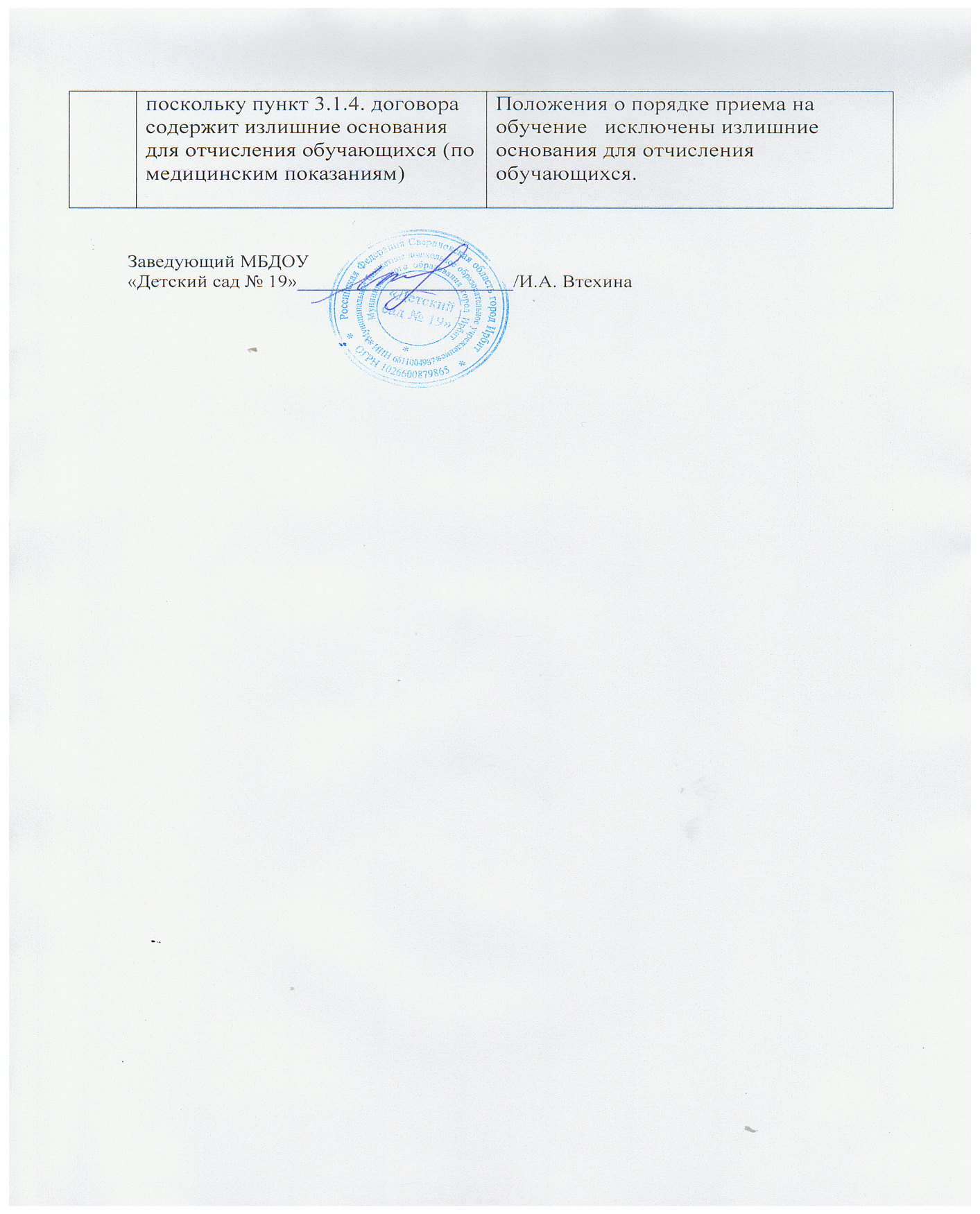 №п/пНарушения  в сфере законодательства РФМероприятия по устранению выявленных нарушений1.Несоответствие содержание уставов законодательству Российской Федерации об образовании:Несоответствие содержание уставов законодательству Российской Федерации об образовании:1)части 1 статьи 92 Федерального закона от 29 декабря 2012 года № 273-ФЗ «Об образовании в Российской Федерации», поскольку пунктом 1.10 Устава образовательной организации , утвержденного постановлением Администрации Муниципального образования город Ирбит от 20.11.2015 г. № 2000 (далее Устав), предполагает прохождение образовательной организацией государственной аккредитации, не предусмотренной  для образовательных организаций, реализующих программы дошкольного образованияВ пункте 1.10 Устава «Учреждение проходит лицензирование  в порядке, установленном федеральным законодательством» исключено прохождение государственной аккредитации2)части 1 статьи 101 Федерального закона от 29 декабря 2012 года № 273-ФЗ «Об образовании в Российской Федерации», поскольку в пункте 2.4.1  Устава  используется термин «платные   дополнительные образовательные услуги, не предусмотренные действующим законодательством в сфере образованияПункт 2.4.1.  Устава «Учреждение  вправе оказывать платные образовательные услуги, не предусмотренные муниципальным заданием – обучение по дополнительным образовательным программам» не противоречит федеральному законодательству3)части 2 статьи 41 Федерального закона от 29 декабря 2012 года № 273-ФЗ «Об образовании в Российской Федерации», поскольку пунктом 2.7  Устава  на медицинские организации возлагаются излишние полномочия, относящиеся к  компетенции образовательной организацииПунктом 2.7.  Устава «Организация охраны и здоровья обучающихся (за исключением оказания первичной медико-санитарной помощи, прохождения медицинских осмотров и диспансеризации) в организациях, осуществляющих образовательную деятельность, осуществляется этими организациями»  определена функция образовательной организации по охране и здоровью обучающихся4)Пункт 9 Порядка приема на обучение по образовательным программам  дошкольного образования, утвержденного приказом Министерства образования и науки Российской Федерации от 08.04.2014 г. № 293  «Об утверждении Порядка приема на обучение по образовательным программам дошкольного образования», поскольку пункт 4.2 Устава устанавливает  излишний перечень документов, предъявляемых при  зачислении обучающихсяПунктом 4.2   Устава  «Для зачисления в Учреждение  родители (законные представители) обязаны предоставить:документ, удостоверяющий личность одного из родителей (законных представителей) либо оригинала документа, удостоверяющего личность иностранного гражданина и лица без гражданства;оригинал свидетельства о рождении ребенка или документ, подтверждающий родство заявителя (или законность представления прав ребенка);свидетельство о регистрации ребенка по месту жительства или по месту пребывания на закрепленной территории или документ, содержащий сведения о регистрации ребенка по месту жительства или по месту пребывания;заявление от родителей (законных представителей);заключение медицинской комиссии о состоянии здоровья ребенка и возможности посещения Учреждения данного вида, для детей впервые поступающих»определен перечень документов , согласно приказа  Министерства образования и науки Российской Федерации от 08.04.2014 г. № 293  «Об утверждении Порядка приема на обучение по образовательным программам дошкольного образования»5)подпункта 3 части 4 статьи 41 Федерального закона от 29 декабря 2012 года № 273-ФЗ «Об образовании в Российской Федерации», поскольку пунктами 4.11, 2.12    Устава  предусмотрены  излишние основания для приема  и отказа на обучение по программам дополнительного образования (медицинская справка). За исключением зачисления обучающихся по дополнительным  общеразвивающим программам в области физкультуры и спортаВ пункте 4.11 «Для получения дополнительного образования родители (законные представители) ребенка представляют заявление одного из родителей (законных представителей) о приеме ребенка в объединение дополнительного образования» исключено излишнее основание  (медицинская справка).Пункт 2.12 исключен из Устава6)подпункта 31  статьи  2 Федерального закона от 29 декабря 2012 года № 273-ФЗ «Об образовании в Российской Федерации» в  части определения перечня участников образовательных отношений, указанных в пункте 5.1. УставаПунктом 5.1.  Устава «Отношения обучающихся, родителей (законных представителей) несовершеннолетних обучающихся, педагогических работников и их представителей, организации,  осуществляющей образовательную деятельность Учреждения строятся на основе сотрудничества, уважения личности ребенка и предоставления ему свободы в развитии в соответствии с его индивидуальными особенностями» определен перечень участников  образовательных отношений согласно подпункта 31  статьи  2 Федерального закона от 29 декабря 2012 года № 273-ФЗ «Об образовании в Российской Федерации»7)части 5 статьи 26  Федерального закона от 29 декабря 2012 года № 273-ФЗ «Об образовании в Российской Федерации», поскольку Уставом не определены порядок принятия решения и выступления от имени образовательной организации коллегиального органа управления Совет родителей  Пунктом 8.4.3.  Устава  «Решения принимаются простым голосованием на заседании Совета родителей при наличии 2/3 его членов. Решения Совета родителей должны согласовываться с заведующим Учреждения» определен порядок принятия решения.Пунктом 8.4.4. «Совет родителей вправе самостоятельно выступать от имени Учреждения, действовать в интересах Учреждения добросовестно и разумно, осуществлять взаимоотношения с органами власти, организациями и общественными объединениями исключительно в пределах полномочий, определённых настоящим Уставом, без права заключения договоров (соглашений), влекущих материальные обязательства Учреждения» определено выступление  от имени Учреждения8)части 5 статьи 26  Федерального закона от 29 декабря 2012 года № 273-ФЗ «Об образовании в Российской Федерации», поскольку Уставом не определены порядок принятия решения и выступления от имени образовательной организации коллегиального органа управления (Общее собрание, Педагогический совет).Пунктом 8.5.5 нового Устава «Общее собрание вправе самостоятельно выступать от имени Учреждения, действовать в интересах Учреждения добросовестно и разумно, осуществлять взаимоотношения с органами власти, организациями и общественными объединениями исключительно в пределах полномочий, определённых настоящим Уставом, без права заключения договоров (соглашений), влекущих материальные обязательства Учреждения» определено выступление  от имени УчрежденияПунктом 8.6.2. «Педагогический совет выходить с предложениями и заявлениями на Учредителя, в органы муниципальной и государственной власти, в общественные организации» определено выступление  от имени Учреждения2.Нарушение обязательных требований законодательству РФ в области образования, предъявляемых к содержанию локальных актов , регламентирующих деятельность образовательных учреждений:Нарушение обязательных требований законодательству РФ в области образования, предъявляемых к содержанию локальных актов , регламентирующих деятельность образовательных учреждений:1)статьи  44, части  6 статьи 28 Федерального закона от 29 декабря 2012 года № 273-ФЗ «Об образовании в Российской Федерации», поскольку подпунктами «в», «г» пункта 1.6  локального нормативного акта «Положение о Совете родителей», утвержденного приказом заведующего от 19.12.2016 г. № 53/1, определены излишние полномочия коллегиальному органу управления, относящиеся к исключительной компетенции организации. В части 2 Положения о совете родителей, утвержденного приказом заведующего 18-од от 05.05.2017 г. исключены излишние полномочия, относящиеся к компетенции  организации2)Пунктом 9 Порядка приема на обучение по образовательным программам дошкольного образования,  утвержденным приказом  Министерства  образования и науки Российской Федерации  от 08.04.2014 г. № 293  «Об утверждении Порядка приема на обучение по образовательным программам  дошкольного образования»  (далее  - Порядок приема), поскольку: Пункт 2.1. локального нормативного акта «Положение  о комплектовании, приема, перевода и отчисления  воспитанников», утвержденного приказом заведующего  от 30.12.2016 г. № 62-од (далее Положение о комплектовании) устанавливает  основание для приема детей, не предусмотренные действующим законодательством (путевка);форма заявления о приеме, утвержденная приложением 1 к Положению о комплектовании, не содержит обязательных сведений: место рождения ребенка, контактные телефоны родителей (законных представителей)  ребенка, а также содержит излишние сведения номер путевки;В распорядительном акте от 14.01.2016 «О  зачислении воспитанников основанием для приема обучающихся являются списки детей, утвержденные начальником Управления образованием Пунктом 2.3 Положения  о порядке приема на обучение по образовательным программам дошкольного образования в МБДОУ «Детский сад № 19»,  утвержденное приказом заведующего № 18 -од от 05.05.2017 г. определены основания  для приема обучающихся согласно  приказа  Министерства  образования и науки Российской Федерации  от 08.04.2014 г. № 293  «Об утверждении Порядка приема на обучение по образовательным программам  дошкольного образования»Приложением 1 К Положению  о порядке приема на обучение по образовательным программам дошкольного образования  утверждена форма заявления  о приеме , содержащая обязательные сведения:место рождения ребенка, контактные телефоны родителей (законных представителей)  ребенка, в форме заявлении исключены излишние сведенияВ распорядительных актах (приказах заведующего)  основанием для приема на обучение является  личное заявление родителя (законного представителя)3)пункта 12 Порядка приема, поскольку форма заявления о приеме, утвержденная приложением 1 к Положению о комплектовании , не фиксирует согласие  родителей (законных представителей)  на обработку из персональных данных и персональных данных ребенкаФорма заявления, утвержденная приложением 1  к Положению  о порядке приема на обучение по образовательным программам дошкольного образования фиксирует согласие родителей (законных представителей)  на обработку их персональных данных и персональных данных ребенка4)Пункта 10 Порядка приема, поскольку  пункт 2.18 Положения о комплектовании не соответствует Порядку  приема в части установления основания для приема детей с ограниченными возможностями здоровьяПоложение  о порядке приема на обучение по образовательным программам дошкольного образования соответствует приказу  Министерства  образования и науки Российской Федерации  от 08.04.2014 г. № 293  «Об утверждении Порядка приема на обучение по образовательным программам  дошкольного образования»,  где исключены основания для приема детей с ограниченными возможностями здоровья5)Пунктов 1,2  Порядка и условий перевода обучающихся  из одной организации, осуществлявшей  образовательную деятельность по образовательным программам дошкольного образования, в другие организации, осуществляющие  образовательную деятельность по программам  дошкольного образования соответствующего уровня и направленности, утвержденного  приказом Министерства  образования и науки Российской Федерации  от 28.12.2015 г. № 1527 «Об утверждении Порядка и условий перевода обучающихся из одной организации, осуществляющей образовательную деятельность  по образовательным программам дошкольного образования, в другие организации , осуществляющие  образовательную деятельность по программам дошкольного образования соответствующего уровня и направленности»  (далее Приказ о переводе),  поскольку раздел 3 Положения о комплектовании не соответствует Приказу о переводе  в части  определения порядка  действий при переводе обучающихся из одной образовательной организации в другуюПоложением  о порядке и основания перевода, отчисления обучающихся, утвержденным  приказом заведующего № 18 -од от 05.05.2017 г. определен порядок действий при переводе обучающихся из одной организации в другую,   в  соответствии с  приказом Министерства  образования и науки Российской Федерации  от 28.12.2015 г. № 1527 «Об утверждении Порядка и условий перевода обучающихся из одной организации, осуществляющей образовательную деятельность  по образовательным программам дошкольного образования, в другие организации , осуществляющие  образовательную деятельность по программам дошкольного образования соответствующего уровня и направленности»3.Неисполнение полномочий. Отнесенных к компетенции образовательного учреждения:Неисполнение полномочий. Отнесенных к компетенции образовательного учреждения:1)пункта 11 части 1 статьи 41 Федерального закона от 29 декабря 2012 года № 273-ФЗ «Об образовании в Российской Федерации», поскольку педагогические работники не обучены навыкам оказания первой помощиВсе педагогические работники, в количестве 11 человек прошли курсы повышения квалификации по оказанию первой помощи в Ирбитском ЦМО Нижнетагидьского филиала ГБПОУ «СОМК», объеме 24  часа.2)пункта 3 Требований к структуре  официального сайта  образовательной  организации  в информационно-телекоммуникационной сети «Интернет» и формату представления на нем информации , утвержденной приказом  Федеральной  службы по надзору в сфере образования и наук и  от 29.05.2014 № 758 «Об утверждении требований к структуре официального сайта образовательной организации в информационно-телекоммуникационной сети «Интернет» и формату представления на нем информации, поскольку на официальном сайте образовательной организации (www.irbitsad19.ru)  не содержится информации:2)«Структура и органы управления образовательной организацией»: сведения о наличии положений о структурных  подразделениях (об органах управления) с приложением копий указанных положений (при их наличии)На официальном сайте  учреждения (irbitsad19.ru) в  разделе «Структура и органы управления образовательной организацией» размешены сведения об органах управления организаций и  копии Положений: Положение об общем  собрании трудового коллектива, Положение о Совете родителей, Положение о педагогическом совете.2)«Документы»: правила внутреннего распорядка, документ  о порядке оказания платных образовательных услуг, в том числе образец договора об оказании платных образовательных услуг, документ  об утверждении стоимости обучения по каждой образовательной программе, предписания органов, осуществляющих государственный контроль (надзор) в сфере образования, отчеты об исполнении таких предписаний На официальном сайте  учреждения (irbitsad19.ru) в  разделе «Документы» размещены: Правила внутреннего трудового распорядка; образец  договора об оказании платных образовательных услуг;  информация о платных образовательных услугах – платные образовательные услуги не оказываются; предписание Роспотребнадзора, предписание Рособрнадзора .  План  по выполнению предписания Роспотребнадзора, отчет по выполнению предписания Рособрнадзора.2)«Образование» о формах обучения, об аннотациях к рабочим программам дисциплин (по каждой дисциплине в составе образовательной программы) с приложением их копий (при наличии), о календарном учебном графике с приложением его копии, о методических и обю иных документах, разработанных образовательной организацией для обеспечения образовательного процесса, о численности обучающихся по реализуемым образовательным программам за счет бюджетных ассигнований федерального бюджета, бюджета субъекта Российской Федерации, местных бюджетов и по договорам об образовании за счет средств физических и (или) юридических лицНа официальном сайте  учреждения (irbitsad19.ru) в  разделе «Образование» размещена информация о формах обучения, аннотации  к рабочим программам,  рабочие программы, календарный учебный график, учебный план, численность обучающихся по реализуемым образовательным программам  за счет бюджетных ассигнований федерального бюджета, бюджета субъекта Российской Федерации, местных бюджетов и по договорам об образовании за счет средств физических и (или) юридических лиц2)«Руководство. Педагогический научно – педагогический состав»:а) о руководителе образовательной организации, его заместителях, руководителях филиалов образовательной организации (при их наличии), в том  числе фамилию, имя, отчество (при наличии)  руководителя, его заместителей, должность руководителя, его заместителей, контактные телефоны, адреса электронной почты;б) о  персональном составе педагогических работников с указанием уровня образования, квалификации и опыта работы, в том числе  общий стаж работы, стаж работы по специальности;На официальном сайте  учреждения (irbitsad19.ru) в  разделе«Руководство. Педагогический научно – педагогический состав» размещена информация :а) о руководителе образовательной организации,  в том  числе фамилия, имя, отчество руководителя,  контактный  телефон,  адрес электронной почты;Приложение 12. Скриншот страницы сайтаб) о  персональном составе педагогических работников с указанием уровня образования, квалификации и опыта работы, в том числе  общий стаж работы, стаж работы по специальности2)«Материально-техническое обеспечение и насыщенность образовательного процесса:  об электронных образовательных ресурсах,  к которым обеспечивается доступ обучающихсяНа официальном сайте  учреждения (irbitsad19.ru) в  разделе «Материально-техническое обеспечение и насыщенность образовательного процесса  размещена информация об использовании электронных образовательных ресурсов  с обучающимися3)Приказа Министерства образования и науки Российской Федерации от 13.01.2014 № 8  «Об утверждении примерной  формы договора об образовании  по образовательным программам дошкольного образования», поскольку  Договор между детским садом, реализующим основную общеобразовательную программу – образовательную программу  дошкольного образования, и родителями (законными представителями) ребенка от 18.07.2016 г. (далее Договор) не содержит сведений о лицензии на осуществление образовательной деятельности, о наименовании образовательной программы, сроки освоения образовательной программы, о  форме обученияДоговор между детским садом, реализующим основную общеобразовательную программу – образовательную программу  дошкольного образования, и родителями (законными представителями) ребенка, утвержденный Приложением 3 Положения о порядке приема на обучение   содержит сведения  о лицензии на осуществление образовательной деятельности, наименовании образовательной программы,  сроки освоения образовательной программы,  форму обучения4)части 1,2 статьи 61 Федерального закона от 29 декабря 2012 года № 273-ФЗ «Об образовании в Российской Федерации», поскольку пункт 3.1.4. договора содержит излишние основания для отчисления обучающихся (по медицинским показаниям)В Договор между детским садом и родителями (законными представителями) ребенка, утвержденный Приложением 3 Положения о порядке приема на обучение   исключены излишние основания для отчисления обучающихся.